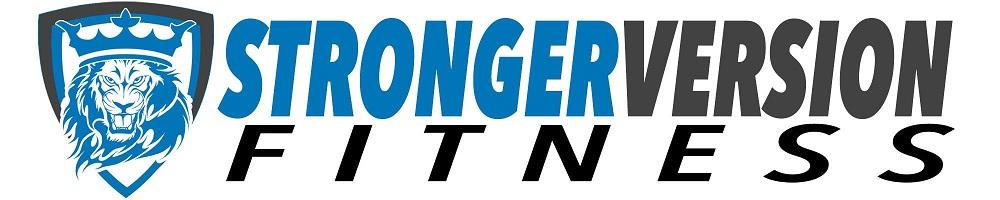 FITNESS CLASSESJuly & August 2018Monday: 
8:30am-9:15am  Pound-Amanda
Tuesday:
9:00am-9:45am  Core de Force-Julie7:30pm-8:15pm  Zumba-Anne & Mandy-rotating **no class July 3, 17&24
Wednesday:
5:30am-6:15am  Zumba-Lori Jo **no class July 4&11
Thursday: 
5:30am-6:00am  Total Body Steppin’ Up-Jen 9:00am-9:45am  Core de Force-Julie12:15pm-12:45pm  Strength & Stretch-Anne **no class July 5&26Friday:
5:30am-6:15am  Zumba-MandySee class descriptions on back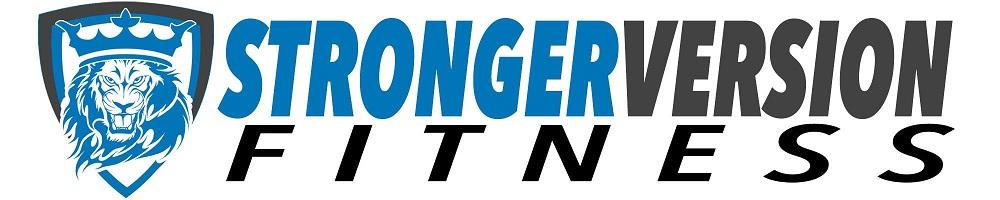 FITNESS CLASSESJuly & August 2018Monday: 
8:30am-9:15am  Pound-Amanda
Tuesday:
9:00am-9:45am  Core de Force-Julie7:30pm-8:15pm  Zumba-Anne & Mandy-rotating **no class July 3, 17&24
Wednesday:
5:30am-6:15am  Zumba-Lori Jo 
		**no class July 4&11Thursday: 
5:30am-6:00am  Total Body Steppin’ Up-Jen 9:00am-9:45am  Core de Force-Julie12:15pm-12:45pm  Strength & Stretch-Anne **no class July 5&26Friday:
5:30am-6:15am  Zumba-MandySee class descriptions on backCLASS DESCRIPTIONS:Pound®:  Full-body workout that combines cardio, conditioning, and strength training with yoga and pilates-inspired movements while drumming to a wide array of musicZumba®:  Fat-blasting workout using music inspired by countries around the globe.  Join the party; let the music move you to a healthier mind & body.  There are no wrong moves in Zumba®, and you will leave with a smile on your face.Total Body Steppin’ Up:  Full-body workout using steppers for extra lower body workout.  This isn’t your normal step class; as upper body toning is also included.  Blast the fat as you step your way to a healthier you.Core De Force:  MMA-inspired full body workout that will help chisel your core and make you leave feeling on top of the world.Strength & Stretch:  Low impact full body workout using bodyweight exercises to build strength, and stretching for flexibility in a relaxed atmosphere.CLASS DESCRIPTIONS:Pound®:  Full-body workout that combines cardio, conditioning, and strength training with yoga and pilates-inspired movements while drumming to a wide array of musicZumba®:  Fat-blasting workout using music inspired by countries around the globe.  Join the party; let the music move you to a healthier mind & body.  There are no wrong moves in Zumba®, and you will leave with a smile on your face.Total Body Steppin’ Up:  Full-body workout using steppers for extra lower body workout.  This isn’t your normal step class; as upper body toning is also included.  Blast the fat as you step your way to a healthier you.Core De Force:  MMA-inspired full body workout that will help chisel your core and make you leave feeling on top of the world.Strength & Stretch:  Low impact full body workout using bodyweight exercises to build strength, and stretching for flexibility in a relaxed atmosphere.